ТВЕРСКАЯ ОБЛАСТЬЗАКОНОБ ОБЩЕСТВЕННОЙ ПАЛАТЕ ТВЕРСКОЙ ОБЛАСТИПринят Законодательным СобраниемТверской области 25 сентября 2014 годаГлава 1. ОБЩИЕ ПОЛОЖЕНИЯСтатья 1. Правовой статус Общественной палаты Тверской области(в ред. Закона Тверской области от 05.05.2017 N 33-ЗО)1. Общественная палата Тверской области (далее - Общественная палата) обеспечивает взаимодействие граждан Российской Федерации, проживающих на территории Тверской области (далее - граждане), и некоммерческих организаций, созданных для представления и защиты прав и законных интересов профессиональных и социальных групп, осуществляющих деятельность на территории Тверской области (далее - некоммерческие организации), с территориальными органами федеральных органов исполнительной власти, органами государственной власти Тверской области и органами местного самоуправления, находящимися на территории Тверской области (далее - органы местного самоуправления), в целях учета потребностей и интересов граждан, защиты прав и свобод граждан, прав и законных интересов некоммерческих организаций при формировании и реализации государственной политики в целях осуществления общественного контроля за деятельностью территориальных органов федеральных органов исполнительной власти, исполнительных органов Тверской области, органов местного самоуправления, государственных и муниципальных организаций, иных организаций, осуществляющих в соответствии с федеральными законами отдельные публичные полномочия на территории Тверской области (далее - отдельные публичные полномочия).(в ред. Закона Тверской области от 28.07.2022 N 50-ЗО)2. Общественная палата формируется на основе добровольного участия в ее деятельности граждан и некоммерческих организаций.3. Наименование "Общественная палата Тверской области" не может быть использовано в наименованиях органов государственной власти Тверской области, органов местного самоуправления, а также в наименованиях организаций.4. Общественная палата не является юридическим лицом.5. Общественная палата имеет печать и бланки со своим наименованием.6. Местонахождение Общественной палаты - город Тверь.Статья 2. Правовая основа деятельности Общественной палаты(в ред. Закона Тверской области от 05.05.2017 N 33-ЗО)Общественная палата осуществляет свою деятельность на основе Конституции Российской Федерации, федеральных конституционных законов, Федерального закона от 23.06.2016 N 183-ФЗ "Об общих принципах организации и деятельности общественных палат субъектов Российской Федерации" (далее - Федеральный закон "Об общих принципах организации и деятельности общественных палат субъектов Российской Федерации"), других федеральных законов, иных нормативных правовых актов Российской Федерации, Устава Тверской области, законов и иных нормативных правовых актов Тверской области.Статья 3. Цели и задачи Общественной палаты(в ред. Закона Тверской области от 05.05.2017 N 33-ЗО)Общественная палата призвана обеспечить согласование общественно значимых интересов граждан, некоммерческих организаций, органов государственной власти Тверской области и органов местного самоуправления для решения наиболее важных вопросов экономического и социального развития Тверской области, защиты прав и свобод граждан, развития демократических институтов путем:1) привлечения граждан и некоммерческих организаций;2) выдвижения и поддержки гражданских инициатив, направленных на реализацию конституционных прав, свобод и законных интересов граждан, прав и законных интересов некоммерческих организаций;3) выработки рекомендаций органам государственной власти Тверской области при определении приоритетов в области государственной поддержки некоммерческих организаций, деятельность которых направлена на развитие гражданского общества в Тверской области;4) взаимодействия с Общественной палатой Российской Федерации, Общественной палатой Центрального федерального округа, общественными палатами субъектов Российской Федерации, а также общественными палатами (советами) муниципальных образований, общественными советами при Законодательном Собрании Тверской области и исполнительных органах Тверской области, находящимися на территории Тверской области, квалификационной коллегией судей Тверской области, общественными наблюдательными комиссиями по общественному контролю за обеспечением прав человека в местах принудительного содержания и содействия лицам, находящимся в местах принудительного содержания, со средствами массовой информации;(в ред. Закона Тверской области от 28.07.2022 N 50-ЗО)5) оказания информационной, методической и иной поддержки общественным палатам (советам) муниципальных образований, общественным советам при Законодательном Собрании Тверской области и исполнительных органах Тверской области, находящимся на территории Тверской области, некоммерческим организациям, деятельность которых направлена на развитие гражданского общества в Тверской области;(в ред. Закона Тверской области от 28.07.2022 N 50-ЗО)6) разработки и внесения в Законодательное Собрание Тверской области в порядке законодательной инициативы проектов законов Тверской области и иных нормативных правовых актов, принимаемых Законодательным Собранием Тверской области.Статья 4. Принципы формирования и деятельности Общественной палаты(в ред. Закона Тверской области от 05.05.2017 N 33-ЗО)Общественная палата формируется и осуществляет свою деятельность в соответствии с принципами:1) приоритета прав и законных интересов человека и гражданина;2) законности;3) равенства прав институтов гражданского общества;4) самоуправления;5) независимости;6) открытости и гласности.Статья 5. Регламент Общественной палаты Тверской области(в ред. Закона Тверской области от 05.05.2017 N 33-ЗО)1. Общественная палата утверждает Регламент Общественной палаты Тверской области (далее - Регламент Общественной палаты).2. Регламентом Общественной палаты устанавливаются:1) порядок участия членов Общественной палаты в ее деятельности;2) сроки и порядок проведения заседаний Общественной палаты;3) состав, полномочия и порядок деятельности Совета Общественной палаты;4) полномочия и порядок деятельности председателя Общественной палаты и заместителей председателя Общественной палаты;5) порядок формирования и деятельности комиссий и рабочих групп Общественной палаты, а также порядок избрания и полномочия председателей комиссий и руководителей рабочих групп;(п. 5 в ред. Закона Тверской области от 28.07.2022 N 50-ЗО)6) порядок прекращения и приостановления полномочий членов Общественной палаты в соответствии с Федеральным законом "Об общих принципах организации и деятельности общественных палат субъектов Российской Федерации";7) порядок деятельности аппарата Общественной палаты;8) формы и порядок принятия решений Общественной палаты;9) порядок привлечения к работе Общественной палаты граждан, а также некоммерческих организаций, представители которых не вошли в ее состав, и формы их взаимодействия с Общественной палатой;10) иные вопросы внутренней организации и порядка деятельности Общественной палаты.3. Изменения в Регламент Общественной палаты утверждаются решением Общественной палаты по представлению Совета Общественной палаты или по инициативе не менее чем одной трети членов Общественной палаты.Статья 6. Участие Общественной палаты в совершенствовании законодательства Тверской области1. Общественная палата в соответствии с Уставом Тверской области обладает правом законодательной инициативы в Законодательном Собрании Тверской области.2. Общественная палата вправе по вопросам, связанным с реализацией и защитой конституционных прав и свобод человека и гражданина, направлять органам и должностным лицам, обладающим правом законодательной инициативы, предложения по совершенствованию законодательства.Статья 7. Кодекс этики членов Общественной палатыСовет Общественной палаты разрабатывает и представляет на утверждение Общественной палаты Кодекс этики членов Общественной палаты (далее - Кодекс этики). Выполнение требований, предусмотренных Кодексом этики, является обязательным для членов Общественной палаты.Глава 2. ФОРМИРОВАНИЕ ОБЩЕСТВЕННОЙ ПАЛАТЫСтатья 8. Состав Общественной палаты(в ред. Закона Тверской области от 05.05.2017 N 33-ЗО)1. Общественная палата формируется в соответствии с настоящим Законом из тридцати шести членов (далее - установленное число), из которых:одна треть утверждается Губернатором Тверской области по представлению зарегистрированных на территории Тверской области структурных подразделений общероссийских и межрегиональных общественных объединений (далее - структурные подразделения общероссийских и межрегиональных общественных объединений);одна треть утверждается Законодательным Собранием Тверской области по представлению зарегистрированных на территории Тверской области некоммерческих организаций, в том числе региональных общественных объединений (далее - региональные общественные объединения);одна треть определяется членами Общественной палаты, утвержденными Губернатором Тверской области и Законодательным Собранием Тверской области, из числа кандидатур, представленных местными общественными объединениями, зарегистрированными на территории Тверской области (далее - местные общественные объединения).2. Каждая организация, деятельность которой в сфере представления и защиты прав и законных интересов профессиональных и социальных групп составляет не менее трех лет, вправе предложить одного кандидата из числа граждан, которые имеют место жительства на территории Тверской области.К выдвижению кандидатов в члены Общественной палаты не допускаются некоммерческие организации, которые в соответствии с Федеральным законом от 04.04.2005 N 32-ФЗ "Об общественной палате Российской Федерации" не могут выдвигать кандидатов в члены Общественной палаты Российской Федерации.3. В соответствии с Федеральным законом "Об общих принципах организации и деятельности общественных палат субъектов Российской Федерации" выдвижение кандидатов в члены Общественной палаты некоммерческими организациями осуществляется по решению их коллегиальных органов, обладающих соответствующими полномочиями в силу закона или в соответствии с уставами этих организаций, а при отсутствии коллегиальных органов - по решению иных органов, обладающих в силу закона или в соответствии с уставами этих организаций правом выступать от имени этих организаций.Статья 9. Порядок формирования Общественной палаты(в ред. Закона Тверской области от 05.05.2017 N 33-ЗО)1. Законодательное Собрание Тверской области размещает на своем официальном сайте в информационно-телекоммуникационной сети Интернет (далее - официальный сайт Законодательного Собрания Тверской области) информацию о начале процедуры формирования нового состава Общественной палаты, установленной частями 1 - 12 настоящей статьи, не позднее чем за три месяца до истечения срока полномочий членов Общественной палаты, указанного в части 18 настоящей статьи.2. День размещения информации о начале процедуры формирования нового состава Общественной палаты на официальном сайте Законодательного Собрания Тверской области считается днем инициирования процедуры формирования нового состава Общественной палаты.3. Не позднее двадцати календарных дней со дня инициирования процедуры формирования нового состава Общественной палаты структурные подразделения общероссийских и межрегиональных общественных объединений направляют Губернатору Тверской области представления о выдвижении своих представителей в состав Общественной палаты, оформленные в соответствии с частью 3 статьи 8 настоящего Закона.К представлению прилагаются:1) сведения о возрасте, гражданстве, профессиональной и общественной деятельности указанного представителя за последние пять лет, а также об отсутствии у него препятствий для членства в Общественной палате в соответствии с частью 2 статьи 11 настоящего Закона;2) письменное согласие указанного представителя на его участие в работе Общественной палаты;3) письменное согласие указанного представителя на обработку его персональных данных;4) краткая информация о деятельности общественного объединения, иной некоммерческой организации со дня его (ее) государственной регистрации;5) нотариально заверенная копия устава общественного объединения, иной некоммерческой организации;6) нотариально заверенная копия свидетельства о государственной регистрации общественного объединения, иной некоммерческой организации.4. Не позднее четырнадцати календарных дней после дня истечения срока, установленного частью 3 настоящей статьи, Губернатор Тверской области правовым актом утверждает двенадцать членов Общественной палаты из числа кандидатур, представленных структурными подразделениями общероссийских и межрегиональных общественных объединений.5. Правовой акт Губернатора Тверской области подлежит официальному опубликованию в порядке, предусмотренном законодательством Тверской области.6. Не позднее двадцати календарных дней со дня инициирования процедуры формирования нового состава Общественной палаты региональные общественные объединения направляют в Законодательное Собрание Тверской области представления о выдвижении своих представителей в состав Общественной палаты, оформленные в соответствии с частью 3 статьи 8 настоящего Закона. К представлению прилагаются документы, указанные в пунктах 1 - 6 части 3 настоящей статьи.7. Не позднее десяти календарных дней после дня истечения срока, установленного частью 6 настоящей статьи, на основании поступивших представлений Советом Законодательного Собрания Тверской области выдвигаются двенадцать кандидатур в члены Общественной палаты из числа кандидатур, представленных региональными общественными объединениями.Указанные кандидатуры вносятся на рассмотрение Законодательного Собрания Тверской области Председателем Законодательного Собрания Тверской области и не позднее тридцати календарных дней после дня истечения срока, указанного в абзаце первом настоящей части, рассматриваются на заседании Законодательного Собрания Тверской области.8. Утверждение членов Общественной палаты из числа кандидатур, выдвинутых Советом Законодательного Собрания Тверской области, осуществляется постановлением Законодательного Собрания Тверской области, которое подлежит официальному опубликованию в порядке, предусмотренном законодательством Тверской области.9. Утвержденные Губернатором Тверской области и Законодательным Собранием Тверской области члены Общественной палаты нового состава организуют и проводят конкурс по отбору двенадцати членов Общественной палаты из числа кандидатур, представленных местными общественными объединениями.10. Не позднее шестидесяти календарных дней со дня инициирования процедуры формирования нового состава Общественной палаты, указанного в части 2 настоящей статьи, члены Общественной палаты, утвержденные Губернатором Тверской области и Законодательным Собранием Тверской области, размещают на официальном сайте Общественной палаты в информационно-телекоммуникационной сети Интернет (далее - официальный сайт Общественной палаты) извещение о проведении конкурса по отбору двенадцати членов Общественной палаты из числа кандидатур, представленных местными общественными объединениями.11. Не позднее двадцати календарных дней со дня размещения извещения о проведении конкурса, указанного в частях 9 и 10 настоящей статьи, местные общественные объединения направляют членам Общественной палаты, утвержденным Губернатором Тверской области и Законодательным Собранием Тверской области, представления о выдвижении своих представителей в состав Общественной палаты, оформленные в соответствии с частью 3 статьи 8 настоящего Закона. К представлению прилагаются документы, указанные в пунктах 1 - 6 части 3 настоящей статьи.12. Члены Общественной палаты, утвержденные Губернатором Тверской области и Законодательным Собранием Тверской области, определяют дату, время и место проведения заседания для осуществления процедуры конкурсного отбора с целью приема в члены Общественной палаты двенадцати представителей из числа кандидатов, выдвинутых местными общественными объединениями.Заседание считается правомочным, если в нем принимают участие не менее двадцати членов Общественной палаты, утвержденных Губернатором Тверской области и Законодательным Собранием Тверской области.Представители местных общественных объединений избираются в состав Общественной палаты путем рейтингового голосования. Голосование проводится необходимое количество раз до избрания двенадцати представителей, если этот результат не будет достигнут после первого голосования.При осуществлении процедуры конкурсного отбора дается оценка соответствия документов предъявляемым настоящим Законом требованиям, учитываются сведения о представителе местного общественного объединения, выдвинутом в качестве кандидата в члены Общественной палаты (опыт работы в общественных объединениях или иных некоммерческих организациях, образование, тематические публикации и т.п.).Члены Общественной палаты, утвержденные Губернатором Тверской области и Законодательным Собранием Тверской области, не позднее шести календарных дней со дня окончания срока, указанного в части 11 настоящей статьи, принимают решение о приеме в члены Общественной палаты двенадцати представителей из числа кандидатов, выдвинутых местными общественными объединениями.Решение о приеме оформляется протоколом и подлежит опубликованию на официальном сайте Общественной палаты.13. В случае, если полный состав Общественной палаты не будет сформирован в порядке, установленном настоящей статьей, либо в случае досрочного прекращения полномочий хотя бы одного члена Общественной палаты новые члены Общественной палаты вводятся в ее состав в следующем порядке:1) в отношении члена Общественной палаты, входящего в число членов Общественной палаты, утвержденных Губернатором Тверской области, - Губернатор Тверской области принимает правовой акт об утверждении нового члена Общественной палаты в порядке, предусмотренном частями 3 - 5 настоящей статьи, при этом сроки осуществления указанных процедур сокращаются наполовину и исчисляются со дня размещения соответствующего извещения на официальном сайте Правительства Тверской области в информационно-телекоммуникационной сети Интернет. В случае досрочного прекращения полномочий члена Общественной палаты процедура утверждения нового члена Общественной палаты начинается не позднее пяти календарных дней со дня поступления к Губернатору Тверской области сообщения Общественной палаты о досрочном прекращении полномочий члена Общественной палаты;2) в отношении члена Общественной палаты, входящего в число членов Общественной палаты, утвержденных Законодательным Собранием Тверской области, - Законодательное Собрание Тверской области принимает постановление об утверждении нового члена Общественной палаты в порядке, предусмотренном частями 6 - 8 настоящей статьи, при этом сроки осуществления указанных процедур сокращаются наполовину и исчисляются со дня размещения соответствующего извещения на официальном сайте Законодательного Собрания Тверской области. В случае досрочного прекращения полномочий члена Общественной палаты процедура утверждения нового члена Общественной палаты начинается не позднее пяти календарных дней со дня поступления в Законодательное Собрание Тверской области сообщения Общественной палаты о досрочном прекращении полномочий члена Общественной палаты;3) в отношении члена Общественной палаты, входящего в часть Общественной палаты, формируемую из числа кандидатов, выдвинутых местными общественными объединениями, - члены Общественной палаты, утвержденные Губернатором Тверской области и Законодательным Собранием Тверской области, принимают решение о приеме нового члена Общественной палаты в порядке, предусмотренном частями 10 - 12 настоящей статьи, при этом срок осуществления указанных процедур сокращается наполовину и исчисляется со дня размещения соответствующего извещения на официальном сайте Общественной палаты. В случае досрочного прекращения полномочий члена Общественной палаты процедура утверждения нового члена Общественной палаты начинается не позднее пяти календарных дней со дня принятия Общественной палатой решения о досрочном прекращении полномочий члена Общественной палаты.14. Решение об утверждении, приеме нового члена Общественной палаты подлежит официальному опубликованию в соответствии с частями 5, 8 и 12 настоящей статьи.15. В случае досрочного прекращения полномочий члена Общественной палаты решение об утверждении, приеме в ее состав нового члена Общественной палаты в порядке, установленном частью 13 настоящей статьи, принимается, если до истечения срока полномочий очередного состава Общественной палаты осталось не менее шести месяцев.16. При формировании нового состава Общественной палаты ее состав должен быть обновлен не менее чем на одну треть.17. Общественная палата является правомочной, если в ее состав вошло более двадцати семи членов Общественной палаты.18. Срок полномочий членов Общественной палаты составляет три года и исчисляется со дня первого заседания Общественной палаты нового состава. Со дня первого заседания Общественной палаты нового состава полномочия членов Общественной палаты действующего состава прекращаются.Статья 10. Первое заседание Общественной палаты(в ред. Закона Тверской области от 05.05.2017 N 33-ЗО)1. Первое заседание Общественной палаты, образованной в правомочном составе, должно быть проведено не позднее чем через десять дней со дня истечения срока полномочий членов Общественной палаты действующего состава.2. Подготовку и организацию проведения первого заседания Общественной палаты в новом составе осуществляют члены Общественной палаты, утвержденные Губернатором Тверской области и Законодательным Собранием Тверской области.3. Первое заседание Общественной палаты нового состава созывается Губернатором Тверской области и открывается старейшим членом Общественной палаты.4. На первом заседании Общественной палаты, образованной в правомочном составе, должны быть рассмотрены вопросы, указанные в пунктах 2, 3 части 2 статьи 16 настоящего Закона.Глава 3. СТАТУС ЧЛЕНА ОБЩЕСТВЕННОЙ ПАЛАТЫСтатья 11. Член Общественной палаты(в ред. Закона Тверской области от 05.05.2017 N 33-ЗО)1. Членом Общественной палаты может быть гражданин, достигший возраста восемнадцати лет.2. Членами Общественной палаты не могут быть:1) Президент Российской Федерации, сенаторы Российской Федерации, депутаты Государственной Думы Федерального Собрания Российской Федерации, члены Правительства Российской Федерации, судьи, иные лица, замещающие государственные должности Российской Федерации, лица, замещающие должности федеральной государственной службы, депутаты Законодательного Собрания Тверской области, депутаты законодательных органов иных субъектов Российской Федерации, иные лица, замещающие государственные должности Тверской области и иных субъектов Российской Федерации, лица, замещающие должности государственной гражданской службы Тверской области и иных субъектов Российской Федерации, должности муниципальной службы, а также лица, замещающие муниципальные должности;(в ред. Законов Тверской области от 09.12.2020 N 73-ЗО, от 28.07.2022 N 50-ЗО)2) лица, признанные на основании решения суда недееспособными или ограниченно дееспособными;3) лица, имеющие непогашенную или неснятую судимость;4) лица, имеющие гражданство другого государства (других государств), вид на жительство или иной документ, подтверждающий право на постоянное проживание гражданина Российской Федерации на территории иностранного государства;5) лица, членство которых в Общественной палате ранее было прекращено в связи с грубым нарушением Кодекса этики. В этом случае запрет на членство в Общественной палате относится только к работе Общественной палаты следующего состава.3. Члены Общественной палаты осуществляют свою деятельность на общественных началах.4. Член Общественной палаты приостанавливает членство в политической партии на срок осуществления своих полномочий.5. Объединение членов Общественной палаты по принципу национальной, религиозной, региональной или партийной принадлежности не допускается.6. Члены Общественной палаты при осуществлении своих полномочий не связаны решениями некоммерческих организаций.7. Член Общественной палаты не вправе делегировать свои полномочия другим лицам.Статья 12. Права и обязанности членов Общественной палаты(в ред. Закона Тверской области от 05.05.2017 N 33-ЗО)1. Члены Общественной палаты вправе:1) свободно высказывать свое мнение по любому вопросу деятельности Общественной палаты, Совета Общественной палаты, комиссий Общественной палаты;(в ред. Закона Тверской области от 28.07.2022 N 50-ЗО)2) участвовать в прениях на заседаниях Общественной палаты, заседаниях Совета Общественной палаты, комиссий Общественной палаты, вносить предложения, замечания и поправки по существу обсуждаемых вопросов, предлагать кандидатуры и высказывать свое мнение по кандидатурам лиц, избираемых, назначаемых или утверждаемых Общественной палатой, задавать вопросы;(в ред. Закона Тверской области от 28.07.2022 N 50-ЗО)3) обращаться с вопросами к представителям органов государственной власти Тверской области и органов местного самоуправления, иным лицам, приглашенным на заседания Общественной палаты, заседания Совета Общественной палаты, комиссий Общественной палаты, выступать с обоснованием своих предложений при обсуждении вопросов, относящихся к ведению Общественной палаты, и по порядку голосования;(в ред. Закона Тверской области от 28.07.2022 N 50-ЗО)4) принимать участие в заседаниях комиссий Общественной палаты;(в ред. Закона Тверской области от 28.07.2022 N 50-ЗО)5) знакомиться с протоколами и материалами заседаний Общественной палаты, заседаний Совета Общественной палаты, комиссий Общественной палаты, иными документами Общественной палаты;(в ред. Закона Тверской области от 28.07.2022 N 50-ЗО)6) избирать и быть избранными на выборные должности в органы Общественной палаты;7) пользоваться иными правами, предоставленными членам Общественной палаты настоящим Законом.2. Члены Общественной палаты обязаны:1) принимать личное участие в работе заседаний Общественной палаты, заседаний Совета Общественной палаты, комиссий Общественной палаты, членами которых они являются;(в ред. Закона Тверской области от 28.07.2022 N 50-ЗО)2) информировать о невозможности своего участия на заседании Общественной палаты, заседании Совета Общественной палаты, комиссии Общественной палаты, соответственно председателя Общественной палаты, председателя комиссии Общественной палаты до начала заседания;(п. 2 в ред. Закона Тверской области от 28.07.2022 N 50-ЗО)3) выполнять требования, предусмотренные Кодексом этики;4) при осуществлении своих полномочий руководствоваться Конституцией Российской Федерации, федеральными конституционными законами, федеральными законами, иными федеральными нормативными правовыми актами, Уставом Тверской области, настоящим Законом, иными нормативными правовыми актами Тверской области, а также Регламентом Общественной палаты.Статья 13. Гарантии деятельности членов Общественной палаты(в ред. Закона Тверской области от 05.05.2017 N 33-ЗО)1. Член Общественной палаты на время участия в работе заседания Общественной палаты, заседаний Совета Общественной палаты, комиссий Общественной палаты, а также на время осуществления полномочий, установленных настоящим Законом, при согласии работодателя вправе освобождаться от выполнения трудовых обязанностей по основному месту работы.(в ред. Закона Тверской области от 28.07.2022 N 50-ЗО)2. Член Общественной палаты вправе получать компенсацию понесенных за счет собственных средств расходов в связи с осуществлением им полномочий члена Общественной палаты. Компенсация расходов члену Общественной палаты осуществляется за счет средств областного бюджета Тверской области, предусмотренных в соответствующем финансовом году на обеспечение деятельности Общественной палаты, согласно утвержденной смете, в размере, определяемом исходя из фактических документально подтвержденных расходов, с учетом особенностей, установленных постановлением Правительства Тверской области. Порядок выплаты компенсации в части, не урегулированной настоящей статьей, устанавливается Правительством Тверской области.3. Органы государственной власти Тверской области, органы местного самоуправления и их должностные лица обязаны оказывать содействие членам Общественной палаты в исполнении ими полномочий, установленных Федеральным законом "Об общих принципах организации и деятельности общественных палат субъектов Российской Федерации", нормативными правовыми актами Тверской области, Регламентом Общественной палаты.4. Отзыв члена Общественной палаты не допускается.Статья 14. Удостоверение члена Общественной палаты1. Член Общественной палаты имеет удостоверение члена Общественной палаты (далее - удостоверение), являющееся документом, подтверждающим его полномочия. Член Общественной палаты пользуется удостоверением в течение срока своих полномочий.2. Образец и описание удостоверения утверждаются Советом Общественной палаты.Статья 15. Прекращение и приостановление полномочий члена Общественной палаты(в ред. Закона Тверской области от 05.05.2017 N 33-ЗО)1. Полномочия члена Общественной палаты прекращаются в порядке, предусмотренном Регламентом Общественной палаты, в случае:1) истечения срока его полномочий;2) подачи им заявления о выходе из состава Общественной палаты;3) неспособности его в течение длительного времени по состоянию здоровья участвовать в работе Общественной палаты;4) грубого нарушения им Кодекса этики - по решению не менее двух третей установленного числа членов Общественной палаты, принятому на заседании Общественной палаты;5) смерти члена Общественной палаты;6) систематического в соответствии с Регламентом Общественной палаты неучастия без уважительных причин в заседаниях Общественной палаты, работе ее органов;7) выявления обстоятельств, не совместимых в соответствии с частью 2 статьи 7 Федерального закона "Об общих принципах организации и деятельности общественных палат субъектов Российской Федерации" и частью 2 статьи 11 настоящего Закона со статусом члена Общественной палаты;8) если по истечении тридцати дней со дня первого заседания Общественной палаты член Общественной палаты не выполнил требование, предусмотренное частью 4 статьи 7 Федерального закона "Об общих принципах организации и деятельности общественных палат субъектов Российской Федерации" и частью 4 статьи 11 настоящего Закона.2. Полномочия члена Общественной палаты приостанавливаются в порядке, предусмотренном Регламентом Общественной палаты, в случае:1) предъявления ему в порядке, установленном уголовно-процессуальным законодательством Российской Федерации, обвинения в совершении преступления;2) назначения ему административного наказания в виде административного ареста;3) регистрации его в качестве кандидата на должность Президента Российской Федерации, кандидата в депутаты законодательного органа субъекта Российской Федерации, кандидата на должность высшего должностного лица Тверской области или иного субъекта Российской Федерации, кандидата на замещение муниципальной должности, доверенного лица или уполномоченного представителя кандидата (избирательного объединения).(п. 3 в ред. Закона Тверской области от 28.07.2022 N 50-ЗО)Глава 4. СТРУКТУРА ОБЩЕСТВЕННОЙ ПАЛАТЫСтатья 16. Органы Общественной палаты(в ред. Закона Тверской области от 05.05.2017 N 33-ЗО)1. Органами Общественной палаты являются:1) Совет Общественной палаты;2) председатель Общественной палаты;3) комиссии Общественной палаты.(пп. 3 введен Законом Тверской области от 28.07.2022 N 50-ЗО)2. К исключительной компетенции Общественной палаты относится решение следующих вопросов:1) утверждение Регламента Общественной палаты и внесение в него изменений;2) избрание председателя Общественной палаты и заместителей председателя Общественной палаты;3) утверждение количества комиссий и рабочих групп Общественной палаты, их наименований и определение направлений их деятельности;(в ред. Закона Тверской области от 28.07.2022 N 50-ЗО)4) избрание председателей комиссий Общественной палаты и их заместителей.(пп. 4 введен Законом Тверской области от 28.07.2022 N 50-ЗО)3. Общественная палата в период своей работы вправе рассматривать и принимать решения по вопросам, входящим в компетенцию Совета Общественной палаты.4. Общественная палата вправе образовывать комиссии и рабочие группы Общественной палаты.В состав комиссий Общественной палаты входят члены Общественной палаты. В состав рабочих групп Общественной палаты могут входить члены Общественной палаты, эксперты Общественной палаты, представители общественных объединений, иных некоммерческих организаций и иные граждане, привлеченные к работе Общественной палаты.(часть 4 в ред. Закона Тверской области от 28.07.2022 N 50-ЗО)Статья 17. Порядок избрания и полномочия председателя Общественной палаты1. Председатель Общественной палаты избирается открытым голосованием. Кандидатуру председателя Общественной палаты предлагают члены Общественной палаты. При этом каждый член Общественной палаты вправе предложить только одну кандидатуру.2. Председатель Общественной палаты считается избранным, если за него проголосовало более половины членов Общественной палаты, присутствующих на заседании.(в ред. Закона Тверской области от 05.05.2017 N 33-ЗО)3. Решение об избрании председателя Общественной палаты оформляется протоколом.4. Председатель Общественной палаты избирается на срок его полномочий в качестве члена Общественной палаты.5. Вопрос о досрочном освобождении от обязанностей председателя Общественной палаты рассматривается на заседании по его личному заявлению, по представлению более одной пятой от общего числа членов Общественной палаты или по представлению Совета Общественной палаты.(в ред. Закона Тверской области от 05.05.2017 N 33-ЗО)Решение об освобождении от обязанностей председателя Общественной палаты считается принятым, если за него проголосовало более половины членов Общественной палаты, присутствующих на заседании, и оформляется протоколом Общественной палаты.(в ред. Закона Тверской области от 05.05.2017 N 33-ЗО)В случае досрочного прекращения полномочий председателя Общественной палаты на заседании избирается новый председатель Общественной палаты из числа кандидатур, предложенных членами Общественной палаты.(в ред. Закона Тверской области от 05.05.2017 N 33-ЗО)6. Председатель Общественной палаты:1) организует работу Общественной палаты;2) организует работу Совета Общественной палаты;3) определяет обязанности заместителей председателя Общественной палаты по согласованию с Советом Общественной палаты;4) представляет Общественную палату в отношениях с органами государственной власти, органами местного самоуправления, некоммерческими организациями, гражданами;5) выступает с предложением о проведении внеочередного заседания Совета Общественной палаты;6) подписывает решения, обращения и иные документы, принятые Общественной палатой, Советом Общественной палаты, а также запросы Общественной палаты;7) направляет членам Общественной палаты одобренный Советом Общественной палаты проект повестки дня заседания Общественной палаты;8) председательствует на заседаниях Общественной палаты и заседаниях Совета Общественной палаты;9) дает поручения по вопросам, относящимся к его компетенции;10) осуществляет общее руководство деятельностью аппарата Общественной палаты;11) осуществляет иные полномочия, предусмотренные настоящим Законом и Регламентом Общественной палаты.(часть 6 в ред. Закона Тверской области от 05.05.2017 N 33-ЗО)Статья 18. Заместители председателя Общественной палаты(в ред. Закона Тверской области от 05.05.2017 N 33-ЗО)1. Кандидатуры заместителей председателя Общественной палаты предлагает председатель Общественной палаты.2. Заместитель председателя Общественной палаты считается избранным, если за него проголосовало более половины членов Общественной палаты, присутствующих на заседании.3. Вопрос о досрочном освобождении от обязанностей заместителя председателя Общественной палаты рассматривается на заседании по его личному заявлению, по представлению более одной пятой от установленного числа членов Общественной палаты или по представлению Совета Общественной палаты.Решение об освобождении от обязанностей заместителя председателя Общественной палаты считается принятым, если за него проголосовало более половины членов Общественной палаты, присутствующих на заседании, и оформляется протоколом.В случае досрочного прекращения полномочий заместителя председателя Общественной палаты на ближайшем заседании избирается новый заместитель председателя Общественной палаты из числа кандидатур, предложенных председателем Общественной палаты.4. Заместитель председателя Общественной палаты избирается на срок его полномочий в качестве члена Общественной палаты.5. Заместитель председателя Общественной палаты выполняет функции, определяемые председателем Общественной палаты и установленные Регламентом Общественной палаты.6. На период отсутствия председателя Общественной палаты его обязанности исполняет один из заместителей председателя Общественной палаты в соответствии с Регламентом Общественной палаты.Статья 19. Утратила силу. - Закон Тверской области от 05.05.2017 N 33-ЗО.Статья 20. Состав и полномочия Совета Общественной палаты1. Совет Общественной палаты является постоянно действующим органом Общественной палаты, осуществляющим свою деятельность в период между заседаниями Общественной палаты. В Совет Общественной палаты входят председатель Общественной палаты, заместители председателя Общественной палаты, член Общественной палаты, являющийся представителем в составе Общественной палаты Российской Федерации, председатели комиссий Общественной палаты, руководитель аппарата Общественной палаты. Председателем Совета Общественной палаты является председатель Общественной палаты.(часть 1 в ред. Закона Тверской области от 28.07.2022 N 50-ЗО)2. Совет Общественной палаты:1) утверждает план работы Общественной палаты на год и вносит в него изменения;2) принимает решение о проведении внеочередного заседания Общественной палаты;3) определяет дату проведения и утверждает проект повестки дня заседания Общественной палаты;4) вносит в Правительство Тверской области предложение по кандидатуре на должность руководителя аппарата Общественной палаты;5) принимает решение о привлечении к работе Общественной палаты граждан и некоммерческих организаций, представители которых не вошли в ее состав;6) направляет запросы Общественной палаты в территориальные органы федеральных органов исполнительной власти, органы государственной власти Тверской области, органы местного самоуправления, государственные и муниципальные организации, иные организации, осуществляющие в соответствии с федеральными законами отдельные публичные полномочия;7) разрабатывает и представляет на утверждение Общественной палаты Кодекс этики;8) дает поручения председателю Общественной палаты, руководителям комиссий Общественной палаты;(в ред. Закона Тверской области от 28.07.2022 N 50-ЗО)9) вносит предложения по изменению Регламента Общественной палаты;10) принимает решение о награждении наградами Общественной палаты;11) осуществляет иные полномочия в соответствии с настоящим Законом и Регламентом Общественной палаты.(часть 2 в ред. Закона Тверской области от 05.05.2017 N 33-ЗО)3. Полномочия Совета Общественной палаты прекращаются с истечением срока полномочий очередного состава Общественной палаты.Статья 21. Утратила силу. - Закон Тверской области от 05.05.2017 N 33-ЗО.Статья 22. Эксперт Общественной палаты(в ред. Закона Тверской области от 05.05.2017 N 33-ЗО)1. Эксперт Общественной палаты - это лицо (представитель некоммерческой организации, отдельные граждане), обладающее профессиональными знаниями, опытом и навыками работы в соответствующей сфере деятельности, привлекаемое на общественных началах к работе в комиссиях Общественной палаты для выработки экспертных и консультативных заключений, оценок, рекомендаций, участия в разработке проектов нормативных правовых актов, методических и других информационно-аналитических материалов по профилю деятельности комиссий Общественной палаты или Общественной палаты в целом и не являющееся членом Общественной палаты.(часть 1 в ред. Закона Тверской области от 28.07.2022 N 50-ЗО)2. Эксперт Общественной палаты привлекается к работе в комиссиях Общественной палаты на срок осуществления полномочий очередного состава Общественной палаты.(в ред. Закона Тверской области от 28.07.2022 N 50-ЗО)3. Отбор кандидатур для включения в состав экспертов Общественной палаты осуществляется Советом Общественной палаты на основании рекомендаций, предоставленных научными и (или) образовательными организациями, а также на основании иных сведений, характеризующих профессионализм, наличие навыков и опыта работы в соответствующей сфере деятельности.4. Эксперту Общественной палаты выдается удостоверение.Образец и описание удостоверения эксперта Общественной палаты утверждаются Советом Общественной палаты.5. По согласованию с председателем Общественной палаты, председателем комиссии Общественной палаты эксперт Общественной палаты вправе принимать участие в заседаниях комиссий Общественной палаты, в работе "круглых столов", в общественных слушаниях и иных мероприятиях, проводимых Общественной палатой, комиссией Общественной палаты.(часть 5 в ред. Закона Тверской области от 28.07.2022 N 50-ЗО)6. Эксперт Общественной палаты по поручению председателя Общественной палаты, председателя комиссии Общественной палаты:(в ред. Закона Тверской области от 28.07.2022 N 50-ЗО)1) принимает участие в подготовке ответов на обращения граждан, поступающие в адрес членов Общественной палаты, а также иных документов и материалов;2) осуществляет сбор и обработку информации об инициативах граждан, некоммерческих организаций;3) выполняет иные поручения председателя Общественной палаты, руководителя рабочей группы Общественной палаты.7. Эксперт Общественной палаты может быть освобожден Советом Общественной палаты от исполнения своих обязанностей досрочно по основаниям, установленным Регламентом Общественной палаты.В этом случае председатель комиссии Общественной палаты направляет эксперту письменное уведомление с указанием даты освобождения от обязанностей.(в ред. Закона Тверской области от 28.07.2022 N 50-ЗО)Глава 5. ПОРЯДОК ОСУЩЕСТВЛЕНИЯ ПОЛНОМОЧИЙОБЩЕСТВЕННОЙ ПАЛАТЫСтатья 23. Основные формы деятельности Общественной палаты(в ред. Закона Тверской области от 05.05.2017 N 33-ЗО)1. Основными формами деятельности Общественной палаты являются заседания Общественной палаты, заседания Совета Общественной палаты, заседания комиссий и рабочих групп Общественной палаты.(часть 1 в ред. Закона Тверской области от 28.07.2022 N 50-ЗО)2. Заседания Общественной палаты проводятся в соответствии с планом работы Общественной палаты, но не реже одного раза в четыре месяца. Порядок проведения заседаний определяется Регламентом Общественной палаты.По решению Совета Общественной палаты может быть проведено внеочередное заседание.3. Заседание Общественной палаты считается правомочным, если на нем присутствуют более половины установленного числа членов Общественной палаты.4. Решения Общественной палаты принимаются в форме заключений, предложений и обращений и носят рекомендательный характер.5. В целях реализации задач, возложенных на Общественную палату Федеральным законом "Об общих принципах организации и деятельности общественных палат субъектов Российской Федерации", Общественная палата вправе:1) осуществлять в соответствии с Федеральным законом от 21.07.2014 N 212-ФЗ "Об основах общественного контроля в Российской Федерации" (далее - Федеральный закон "Об основах общественного контроля в Российской Федерации"), законами и иными нормативными правовыми актами Тверской области общественный контроль за деятельностью территориальных органов федеральных органов исполнительной власти, исполнительных органов Тверской области, органов местного самоуправления, государственных и муниципальных организаций, иных организаций, осуществляющих в соответствии с федеральными законами отдельные публичные полномочия;(в ред. Закона Тверской области от 28.07.2022 N 50-ЗО)2) проводить гражданские форумы, слушания, "круглые столы" и иные мероприятия по общественно важным проблемам в порядке, установленном Регламентом Общественной палаты;3) приглашать руководителей территориальных органов федеральных органов исполнительной власти, органов государственной власти Тверской области, органов местного самоуправления и иных лиц на заседания Общественной палаты;4) направлять в соответствии с Регламентом Общественной палаты членов Общественной палаты, уполномоченных Советом Общественной палаты, для участия в заседаниях территориальных органов федеральных органов исполнительной власти, в работе постоянных комитетов (комиссий) Законодательного Собрания Тверской области, заседаниях Правительства Тверской области, коллегий иных исполнительных органов Тверской области, органов местного самоуправления;(в ред. Закона Тверской области от 28.07.2022 N 50-ЗО)5) направлять запросы Общественной палаты. В период между заседаниями Общественной палаты запросы от имени Общественной палаты направляются по решению Совета Общественной палаты;6) оказывать некоммерческим организациям, деятельность которых направлена на развитие гражданского общества в Тверской области, содействие в обеспечении их методическими материалами;7) привлекать в соответствии с Регламентом Общественной палаты экспертов;8) вносить предложения по кандидатурам представителей общественности в квалификационной коллегии судей Тверской области;9) направлять членов Общественной палаты для участия в работе общественных палат (советов) муниципальных образований Тверской области, общественных советов, созданных при органах государственной власти Тверской области, а также направлять членов Общественной палаты для участия в мероприятиях, проводимых некоммерческими организациями;10) обращаться с предложениями о награждении наградами;11) назначать в соответствии с законодательством о выборах в каждую избирательную комиссию, расположенную на территории Тверской области, не более двух наблюдателей.(п. 11 введен Законом Тверской области от 04.03.2019 N 6-ЗО)6. Общественная палата имеет также иные права, установленные федеральными законами, законами Тверской области.Статья 24. Утратила силу. - Закон Тверской области от 05.05.2017 N 33-ЗО.Статья 25. Общественный контроль1. Общественная палата вправе осуществлять мероприятия в целях наблюдения за деятельностью территориальных органов федеральных органов исполнительной власти, исполнительных органов Тверской области, органов местного самоуправления, государственных и муниципальных организаций, иных организаций, осуществляющих в соответствии с федеральными законами отдельные публичные полномочия, а также в целях общественной проверки, анализа и общественной оценки издаваемых ими актов и принимаемых решений.(в ред. Законов Тверской области от 05.05.2017 N 33-ЗО, от 28.07.2022 N 50-ЗО)2. Общественный контроль осуществляется Общественной палатой в формах общественного мониторинга, общественной экспертизы, а также в иных формах, не противоречащих законодательству Российской Федерации.3. Член Общественной палаты или эксперт Общественной палаты не допускается к осуществлению общественного контроля при наличии конфликта интересов при осуществлении общественного контроля. Под конфликтом интересов понимается ситуация, при которой личная заинтересованность члена Общественной палаты или эксперта Общественной палаты влияет или может повлиять на объективность и беспристрастность осуществления общественного контроля и при которой возникает или может возникнуть противоречие между личной заинтересованностью члена Общественной палаты или эксперта Общественной палаты и целями и задачами общественного контроля, установленными Федеральным законом "Об основах общественного контроля в Российской Федерации".(в ред. Закона Тверской области от 05.05.2017 N 33-ЗО)4. Общественная палата не вправе препятствовать осуществлению законной деятельности территориальных органов федеральных органов исполнительной власти, исполнительных органов Тверской области, органов местного самоуправления, государственных и муниципальных организаций, иных организаций, осуществляющих в соответствии с федеральными законами отдельные публичные полномочия, и оказывать неправомерное воздействие на указанные органы и организации.(в ред. Законов Тверской области от 05.05.2017 N 33-ЗО, от 28.07.2022 N 50-ЗО)5. Члены Общественной палаты и эксперты Общественной палаты обязаны соблюдать конфиденциальность полученной в ходе осуществления общественного контроля информации, если ее распространение ограничено федеральными законами.6. Территориальные органы федеральных органов исполнительной власти, исполнительные органы Тверской области, органы местного самоуправления, государственные и муниципальные организации, иные организации, осуществляющие в соответствии с федеральными законами отдельные публичные полномочия, обязаны рассмотреть итоговые документы, подготовленные по результатам общественного контроля, а в случаях, предусмотренных федеральными законами и иными нормативными правовыми актами Российской Федерации, законами и иными нормативными правовыми актами Тверской области, муниципальными нормативными правовыми актами, обязаны учитывать предложения, рекомендации и выводы, содержащиеся в этих документах.(в ред. Законов Тверской области от 05.05.2017 N 33-ЗО, от 28.07.2022 N 50-ЗО)Статья 26. Общественный мониторинг1. Общественный мониторинг проводится Общественной палатой публично и открыто с использованием информационно-телекоммуникационных систем, в том числе информационно-телекоммуникационной сети Интернет.2. Порядок проведения общественного мониторинга и определения его результатов устанавливается Регламентом Общественной палаты.3. Общественная палата обнародует информацию о предмете общественного мониторинга, сроках, порядке его проведения и определения его результатов на официальном сайте Общественной палаты в соответствии с Федеральным законом "Об основах общественного контроля в Российской Федерации".4. Общественной палатой по результатам проведения общественного мониторинга может быть подготовлен итоговый документ, который размещается на официальном сайте Общественной палаты и направляется территориальным органам федеральных органов исполнительной власти, исполнительным органам Тверской области, органам местного самоуправления, государственным и муниципальным организациям, иным организациям, осуществляющим в соответствии с федеральными законами отдельные публичные полномочия.(в ред. Законов Тверской области от 05.05.2017 N 33-ЗО, от 28.07.2022 N 50-ЗО)5. В зависимости от результатов общественного мониторинга Общественная палата вправе инициировать проведение общественного обсуждения, общественных (публичных) слушаний, общественной проверки, общественной экспертизы, а в случаях, предусмотренных законодательством Российской Федерации, иных общественных мероприятий.Статья 27. Общественная экспертиза1. Под общественной экспертизой понимаются основанные на использовании специальных знаний и (или) опыта специалистов (экспертов Общественной палаты), привлеченных Общественной палатой к проведению общественной экспертизы на общественных началах, анализ и оценка актов, проектов актов, решений, проектов решений, документов и других материалов, действий (бездействия) территориальных органов федеральных органов исполнительной власти, исполнительных органов Тверской области, органов местного самоуправления, государственных и муниципальных организаций, иных организаций, осуществляющих в соответствии с федеральными законами отдельные публичные полномочия, проверка соответствия таких актов, проектов актов, решений, проектов решений, документов и других материалов требованиям законодательства, а также проверка соблюдения прав и свобод человека и гражданина, прав и законных интересов общественных объединений и иных негосударственных некоммерческих организаций.(в ред. Законов Тверской области от 05.05.2017 N 33-ЗО, от 28.07.2022 N 50-ЗО)2. Общественная экспертиза проводится по решению Общественной палаты в порядке, установленном Регламентом Общественной палаты, в соответствии с законодательством Российской Федерации.3. Срок проведения общественной экспертизы не может превышать сто двадцать дней со дня объявления о проведении общественной экспертизы, если иное не установлено федеральными законами.4. Для проведения общественной экспертизы Общественная палата вправе:1) привлекать экспертов Общественной палаты или формировать экспертную комиссию, которая формируется из экспертов Общественной палаты, имеющих соответствующее образование и квалификацию в различных областях знаний;2) направлять в территориальные органы федеральных органов исполнительной власти, исполнительные органы Тверской области, органы местного самоуправления, государственные и муниципальные организации, иные организации, осуществляющие в соответствии с федеральными законами отдельные публичные полномочия, запрос о предоставлении документов и материалов, необходимых для проведения общественной экспертизы;(в ред. Законов Тверской области от 05.05.2017 N 33-ЗО, от 28.07.2022 N 50-ЗО)3) вносить предложения о направлении членов Общественной палаты для участия в заседаниях территориальных органов федеральных органов исполнительной власти, исполнительных органов Тверской области, органов местного самоуправления, на которых рассматриваются акты, проекты актов, решения, проекты решений, документы или другие материалы, являющиеся объектом общественной экспертизы.(в ред. Законов Тверской области от 05.05.2017 N 33-ЗО, от 28.07.2022 N 50-ЗО)5. Эксперт Общественной палаты обязан сообщить Совету Общественной палаты о наличии у него конфликта интересов, а также о любых попытках подкупа или давления на него.6. В случае нарушения экспертом Общественной палаты обязанностей, установленных частями 2 и 3 статьи 23 Федерального закона "Об основах общественного контроля в Российской Федерации", он не может быть участником данной общественной экспертизы и в дальнейшем привлекаться к проведению других общественных экспертиз.(часть 6 в ред. Закона Тверской области от 05.05.2017 N 33-ЗО)7. По результатам общественной экспертизы готовится заключение Общественной палаты.Статья 28. Заключение Общественной палаты по результатам общественной экспертизы1. Заключение Общественной палаты по результатам общественной экспертизы должно содержать:1) объективные, достоверные и обоснованные выводы экспертов Общественной палаты (экспертной комиссии) о соответствии или несоответствии акта, проекта акта, решения, проекта решения, документа или других материалов, в отношении которых проводилась общественная экспертиза, или их отдельных положений законодательству Российской Федерации, а также о соблюдении или несоблюдении прав и свобод человека и гражданина, прав и законных интересов общественных объединений и иных некоммерческих организаций;2) общественную оценку социальных, экономических, правовых и иных последствий принятия акта, проекта акта, решения, проекта решения, документа или других материалов, в отношении которых проводилась общественная экспертиза;3) предложения и рекомендации по совершенствованию акта, проекта акта, решения, проекта решения, документа или других материалов, в отношении которых проводилась общественная экспертиза.2. Заключения Общественной палаты по результатам общественной экспертизы акта, проекта акта, решения, проекта решения, документа или других материалов носят рекомендательный характер и направляются на рассмотрение в территориальный орган федерального органа исполнительной власти, исполнительный орган Тверской области, орган местного самоуправления, государственную и муниципальную организацию, иную организацию, осуществляющую в соответствии с федеральными законами отдельные публичные полномочия.(в ред. Законов Тверской области от 05.05.2017 N 33-ЗО, от 28.07.2022 N 50-ЗО)3. Члены Общественной палаты могут принимать участие в рассмотрении заключений Общественной палаты по результатам общественной экспертизы актов, проектов актов, решений, проектов решений, документов или других материалов, в отношении которых проводилась общественная экспертиза.Статья 29. Участие членов Общественной палаты в работе общественных советов при органах государственной власти, общественных палат (советов) муниципальных образований Тверской области(в ред. Закона Тверской области от 05.05.2017 N 33-ЗО)1. Совет Общественной палаты вправе обратиться к Губернатору Тверской области, руководителю органа государственной власти с предложением создать общественный совет при данном органе, а также к главе муниципального образования Тверской области с предложением создать общественную палату (совет) муниципального образования Тверской области.(в ред. Закона Тверской области от 05.05.2017 N 33-ЗО)2. Порядок образования общественных советов при исполнительных органах Тверской области определяется Правительством Тверской области.(в ред. Закона Тверской области от 28.07.2022 N 50-ЗО)Порядок образования общественного совета при Законодательном Собрании Тверской области определяется Законодательным Собранием Тверской области.3. Члены Общественной палаты вправе принимать участие в работе общественных советов при органах государственной власти.Членам Общественной палаты может быть предоставлено право принимать участие в работе общественных палат (советов) муниципальных образований Тверской области.(в ред. Закона Тверской области от 05.05.2017 N 33-ЗО)4. Руководители органов государственной власти обеспечивают возможность участия членов Общественной палаты в работе общественных советов при органах государственной власти.Статья 30. Ежегодный доклад Общественной палаты Тверской области о состоянии гражданского общества в Тверской области1. Общественная палата готовит Ежегодный доклад Общественной палаты Тверской области о состоянии гражданского общества в Тверской области.2. Ежегодный доклад Общественной палаты Тверской области о состоянии гражданского общества в Тверской области направляется Губернатору Тверской области, Законодательному Собранию Тверской области, Главному федеральному инспектору по Тверской области аппарата полномочного представителя Президента Российской Федерации в Центральном федеральном округе, Уполномоченному по правам человека в Тверской области и Уполномоченному по защите прав предпринимателей в Тверской области.(в ред. Закона Тверской области от 28.07.2022 N 50-ЗО)3. Ежегодный доклад Общественной палаты Тверской области о состоянии гражданского общества в Тверской области публикуется в информационном бюллетене Общественной палаты "Вестник Общественной палаты Тверской области" и размещается на официальном сайте Общественной палаты.Статья 31. Участие членов Общественной палаты в работе органов государственной власти и органов местного самоуправления1. Законодательное Собрание Тверской области обеспечивает возможность присутствия на заседаниях Законодательного Собрания Тверской области, заседаниях его постоянных комитетов и комиссий членов Общественной палаты, уполномоченных Советом Общественной палаты.2. Правительство Тверской области обеспечивает возможность присутствия на своих заседаниях членов Общественной палаты, уполномоченных Советом Общественной палаты.3. Исполнительные органы Тверской области обеспечивают возможность присутствия на заседаниях членов Общественной палаты, уполномоченных Советом Общественной палаты.(в ред. Закона Тверской области от 28.07.2022 N 50-ЗО)4. Членам Общественной палаты может быть предоставлено право принимать участие в работе органов местного самоуправления в порядке, определяемом соответствующим органом местного самоуправления.5. Органы, указанные в частях 1 - 4 настоящей статьи, предоставляют возможность присутствующим членам Общественной палаты выступить по вопросам деятельности Общественной палаты, а также по иным вопросам, имеющим общественное значение.6. Порядок участия членов Общественной палаты в заседаниях Правительства Тверской области, коллегий исполнительных органов Тверской области определяется Правительством Тверской области, а в заседаниях Законодательного Собрания Тверской области - Законодательным Собранием Тверской области.(в ред. Закона Тверской области от 28.07.2022 N 50-ЗО)Статья 32. Предоставление информации Общественной палате(в ред. Закона Тверской области от 05.05.2017 N 33-ЗО)1. Общественная палата вправе направлять в территориальные органы федеральных органов исполнительной власти, исполнительные органы Тверской области, органы местного самоуправления, государственные и муниципальные организации, иные организации, осуществляющие в соответствии с федеральными законами отдельные публичные полномочия, и их должностным лицам запросы по вопросам, входящим в компетенцию указанных органов и организаций. Запросы Общественной палаты должны соответствовать ее целям и задачам, указанным в статье 2 Федерального закона "Об общих принципах организации и деятельности общественных палат субъектов Российской Федерации" и в статье 3 настоящего Закона.(в ред. Закона Тверской области от 28.07.2022 N 50-ЗО)2. В соответствии с Федеральным законом "Об основах общественного контроля в Российской Федерации" территориальные органы федеральных органов исполнительной власти, исполнительные органы Тверской области, органы местного самоуправления и их должностные лица, которым направлены запросы Общественной палаты, обязаны проинформировать Общественную палату о результатах рассмотрения соответствующего запроса в течение тридцати дней со дня его регистрации, а также предоставить необходимые ей для исполнения своих полномочий сведения, в том числе документы и материалы, за исключением сведений, которые составляют государственную и иную охраняемую федеральным законом тайну. В исключительных случаях руководитель территориального органа федерального органа исполнительной власти или исполнительного органа Тверской области, руководитель органа местного самоуправления либо уполномоченное на то должностное лицо вправе продлить срок рассмотрения указанного запроса не более чем на тридцать дней, уведомив об этом Общественную палату.(в ред. Закона Тверской области от 28.07.2022 N 50-ЗО)3. Ответ на запрос Общественной палаты должен быть подписан должностным лицом, которому направлен запрос, либо лицом, исполняющим его обязанности.Глава 6. ОБЕСПЕЧЕНИЕ ДЕЯТЕЛЬНОСТИ ОБЩЕСТВЕННОЙ ПАЛАТЫСтатья 33. Аппарат Общественной палаты1. Организационное, правовое, аналитическое, информационное, документационное, финансовое и материально-техническое обеспечение деятельности Общественной палаты осуществляется Аппаратом Общественной палаты.2. Аппарат Общественной палаты является государственным казенным учреждением Тверской области, имеющим печать с изображением герба Тверской области и со своим наименованием.(часть 2 в ред. Закона Тверской области от 05.05.2017 N 33-ЗО)3. Руководитель аппарата Общественной палаты осуществляет свою деятельность на основании заключенного с ним трудового договора.Кандидатуру руководителя аппарата Общественной палаты для рассмотрения на заседании Совета Общественной палаты представляет председатель Общественной палаты.Решение о поддержке представленной кандидатуры руководителя аппарата Общественной палаты принимается большинством голосов членов Совета Общественной палаты, присутствующих на заседании Совета Общественной палаты.По итогам рассмотрения на заседании Совета Общественной палаты кандидатуры руководителя аппарата Общественной палаты в Правительство Тверской области направляется предложение в форме представления по кандидатуре для назначения на должность руководителя аппарата Общественной палаты.(часть 3 в ред. Закона Тверской области от 05.05.2017 N 33-ЗО)4. Общее руководство деятельностью Аппарата Общественной палаты осуществляет председатель Общественной палаты.Статья 34. Информационное обеспечение деятельности Общественной палаты. Информирование общественности о деятельности Общественной палаты1. Для информационного обеспечения деятельности Общественной палаты, а также для обеспечения доступа граждан и организаций к информации о ее деятельности, в том числе к информации по осуществлению общественного контроля и его результатов, Аппаратом Общественной палаты создается и поддерживается официальный сайт Общественной палаты.2. Информационное обеспечение деятельности Общественной палаты, в том числе распространение в средствах массовой информации обзорных информационно-просветительских материалов Общественной палаты, издание сборников докладов, иных аналитических материалов, рекомендаций по вопросам своей деятельности, осуществляется за счет средств областного бюджета Тверской области, предусмотренных на обеспечение деятельности Общественной палаты в пределах средств, предусмотренных на указанные цели.3. Аппарат Общественной палаты в соответствии с законодательством Российской Федерации издает информационный бюллетень Общественной палаты "Вестник Общественной палаты Тверской области".Статья 35. Финансовое обеспечение деятельности Общественной палаты и Аппарата Общественной палаты1. Финансовое обеспечение деятельности Общественной палаты является расходным обязательством Тверской области.(часть 1 в ред. Закона Тверской области от 05.05.2017 N 33-ЗО)2. Финансовое обеспечение содержания Аппарата Общественной палаты осуществляется в пределах расходов, предусмотренных в областном бюджете Тверской области на обеспечение деятельности Общественной палаты на соответствующий год.Глава 7. ЗАКЛЮЧИТЕЛЬНЫЕ И ПЕРЕХОДНЫЕ ПОЛОЖЕНИЯСтатья 36. О признании утратившими силу отдельных законов Тверской области и отдельных положений законов Тверской областиСо дня вступления в силу настоящего Закона признать утратившими силу:1) Закон Тверской области от 02.10.2008 N 96-ЗО "Об Общественной палате Тверской области";2) Закон Тверской области от 12.10.2010 N 77-ЗО "О внесении изменений в Закон Тверской области "Об Общественной палате Тверской области";3) статью 68 Закона Тверской области от 07.12.2011 N 80-ЗО "О внесении изменений в отдельные законы Тверской области и признании утратившими силу отдельных законов Тверской области";4) Закон Тверской области от 06.02.2012 N 2-ЗО "О внесении изменения в статью 8 Закона Тверской области "Об Общественной палате Тверской области";5) Закон Тверской области от 04.02.2013 N 1-ЗО "О внесении изменений в Закон Тверской области "Об Общественной палате Тверской области".Статья 37. Вступление в силу настоящего Закона1. Настоящий Закон вступает в силу по истечении десяти дней после дня его официального опубликования.2. Процедура формирования нового состава Общественной палаты в порядке, предусмотренном настоящим Законом, начинается не позднее 1 ноября 2014 года.3. Первое пленарное заседание Общественной палаты, сформированной в соответствии с настоящим Законом, должно состояться не позднее 1 марта 2015 года.4. Члены Общественной палаты состава, действующего на день вступления в силу настоящего Закона, прекращают свои полномочия со дня первого пленарного заседания Общественной палаты, сформированной в соответствии с настоящим Законом.Губернатор Тверской областиА.В.ШЕВЕЛЕВТверь1 октября 2014 годаN 70-ЗО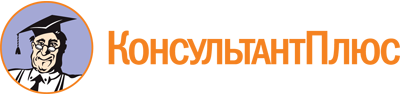 Закон Тверской области от 01.10.2014 N 70-ЗО
(ред. от 28.07.2022)
"Об Общественной палате Тверской области"
(принят Законодательным Собранием Тверской области 25.09.2014)Документ предоставлен КонсультантПлюс

www.consultant.ru

Дата сохранения: 17.12.2022
 1 октября 2014 годаN 70-ЗОСписок изменяющих документов(в ред. Законов Тверской областиот 05.05.2017 N 33-ЗО, от 04.03.2019 N 6-ЗО, от 09.12.2020 N 73-ЗО,от 28.07.2022 N 50-ЗО)